Государственное учреждение Луганской Народной Республики«Луганское общеобразовательное учреждение –специализированная школа № 54 имени Алексея Еременко»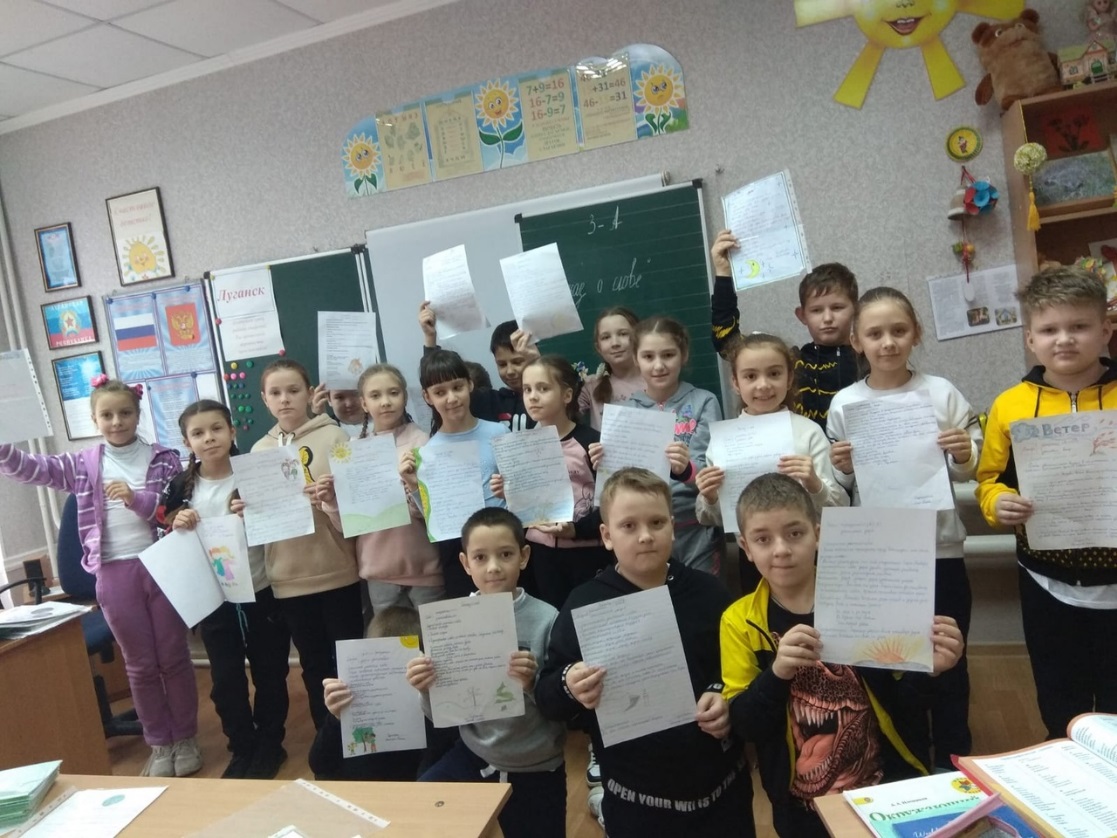 Слова бывают разные,Слова бывают всякие,Слова бывают ясные – твердые и мягкие.Слова бывают смелые, упрямые, суровые…Но непременно дело Стоит над каждым словом.                                    С.БаруздинИнформационный творческий проект«Рассказ о слове»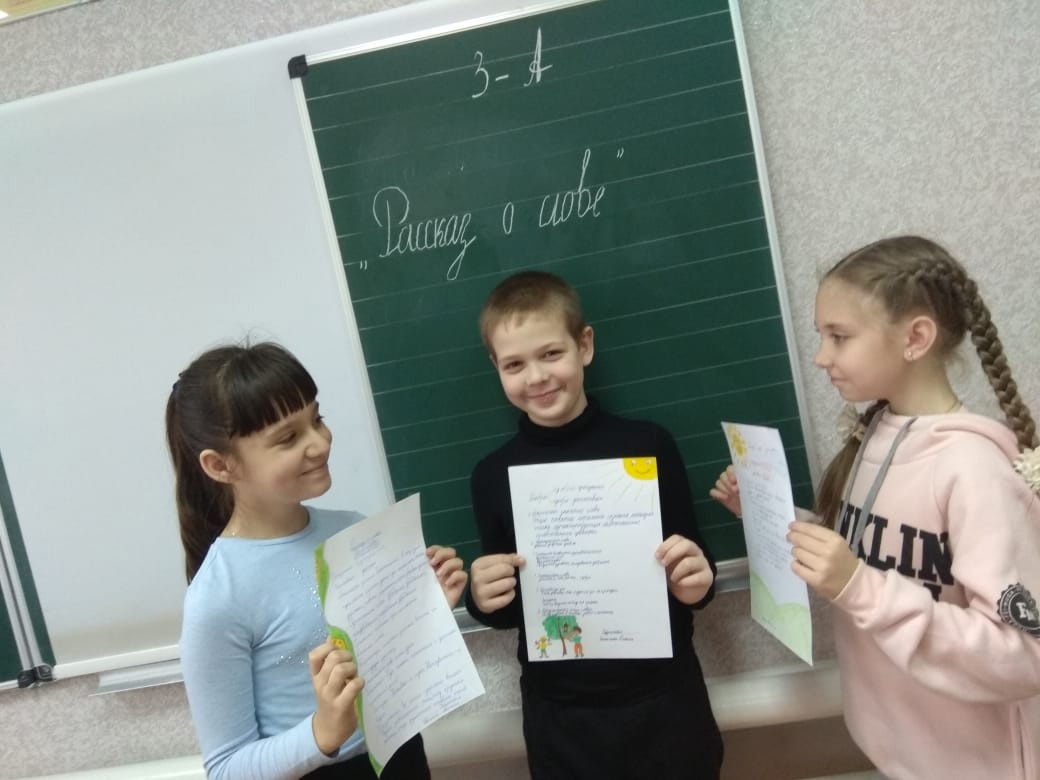 Подготовила:Белая Л.И.,учитель начальных классов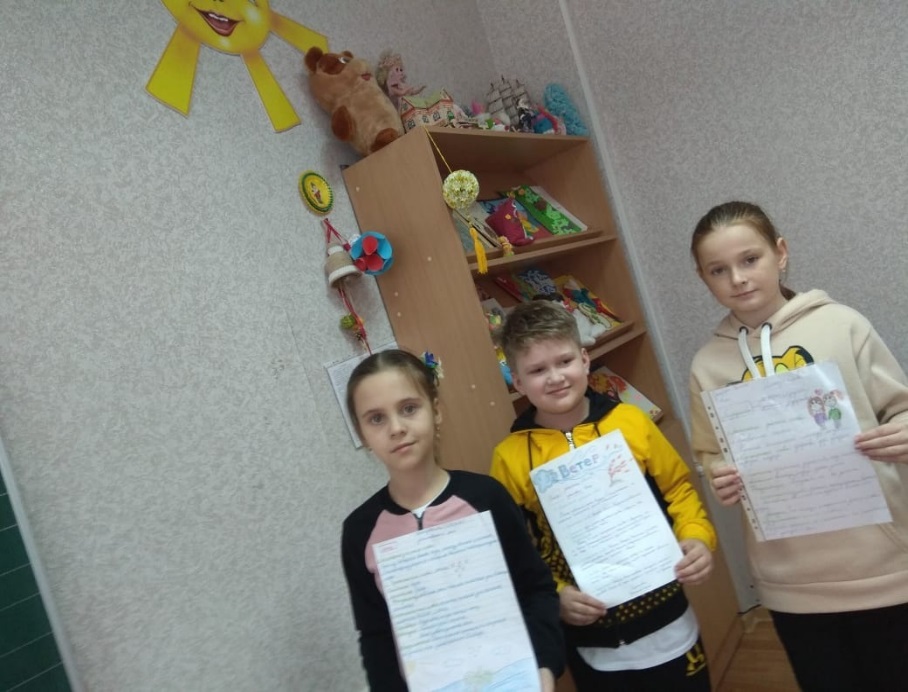 Луганск, 2022Актуальность  данного проекта заключается в том, что он направлен на расширение кругозора, обогащение словарного запаса обучающихся, любознательности, совместную работу с одноклассниками, родителями и учителем.Цели:                    « открыть» обучающимся слово как предмет наблюдения,                                изучения и практического использования;                                 составить словарную статью о слове;                                 участвовать в презентации своей страницы.Задачи: образовательные: учить подбирать текстовую информацию с использованием                                             различных источников, отбирать ее, выделять главное;развивающие:       умение анализировать, делать выводы, совершенствовать                                                                   речевые умения с использованием научной терминологии;                                 развивать творческие способности; проявлять познавательную                                 инициативу в учебном сотрудничестве; воспитательные:   воспитывать любовь к родному языку, культуру делового                                 общения, уважительное отношение к мнению, отличному от                                 своего.Предмет: русский языкМежпредметные связи: литературное чтение,                                          изобразительное искусство.Класс: 3 классТип проекта: информационно – исследовательский, творческий.Режим работы: урочно – внеурочный.Продолжительность работы над проектом: 1 неделя.Форма работы: индивидуальная.Объектом данного проекта является слово.Продукт проекта: собственная словарная статья о слове (страничка формата А-4);                               оформление Сборника словарных статей.Планируемые результаты: в ходе работы над проектом обучающиеся будут учиться:находить пути решения поднимаемой проблемы;  пользоваться и находить необходимую информацию в словарях (толковом, словаре фразеологизмов, синонимов, антонимов);совершенствовать умения подбирать однокоренные слова;собирать материал в дополнительной литературе, в интернете;сравнивать, обобщать, делать выводы на основе полученной информации;оформлять словарную статью о слове;рассказывать о выбранном для исследования слове в классе.Этапы работы над проектом:1 этап  Подготовительный:Цель:  выявить первоначальные знания обучающихся.Сообщение цели и задач проекта; формирование проблем, которые будут решаться в проекте.Коллективная работа: составление словарной статьи для слова «мороз».2 этап  Планирование и организация деятельностиЦель: сбор и уточнение информации по теме проекта:выбрать слово, подготовить о нем рассказ, который включает информацию о слове и его окружении.3 этап  ПрактическийВыполнение запланированной работы, внесение изменений, дополнений.Работа со словарями, дополнительными источниками информации.Оформление словарной статьи (составление и иллюстрирование собственной странички).4 этап  Представление и защита работ5 этап  РефлексивныйПодведение итогов, анализ результатов работы.ПриложениеРекомендации для обучающихся по работе над проектомВыбрать слово и исследовать, какие слова «окружают» выбранное слово по плану:Как произносится и пишется слово?Лексическое значение слова.Однокоренные слова.Синонимы. Антонимы.Фразеологизм.Сочетаемость слов.Пословица.Загадка.Предложение (можно найти строки из стихотворения, песни).ПриложениеТ.Орлова «Легенда о слове»Не просто с уст сорвалось слово:Все звуки связаны толково:Обогатился наш языкС момента радости: «Я - зык!»И зычно эхо раздавалось…По смыслу звуками вязалисьСлова. Судачили, рядили,Друг с другом люди говорили.И ритм слогов, и слов движеньеВ потоке звукоизверженьяНаружно властно вырывалисьИ новые слова рождались.Пласты глубинные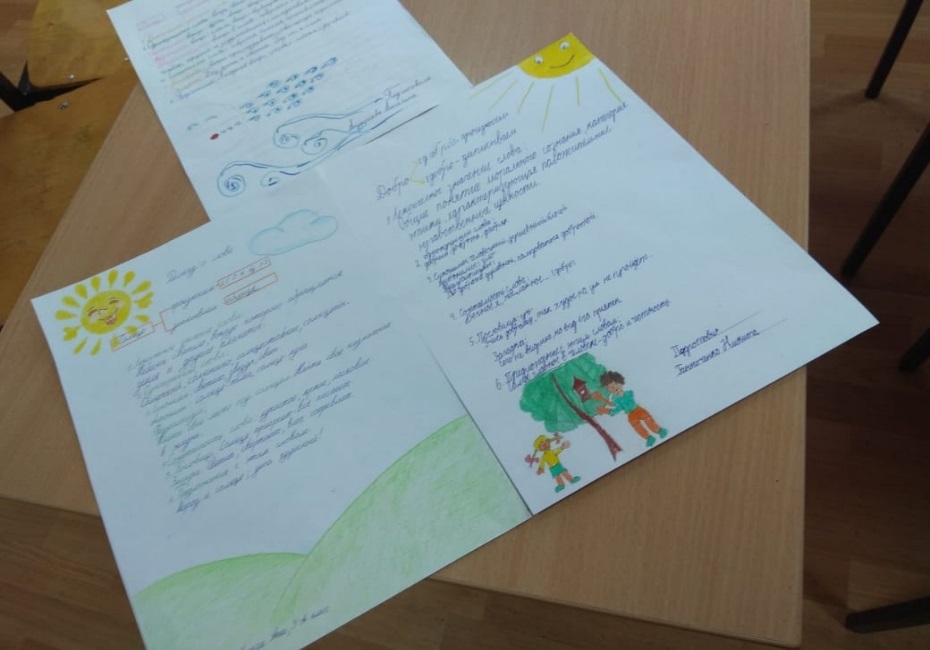 Так просто тоже не лежали:Искусство речи, мудрость СловаСердца людей волнуют снова!Открыв источник красоты, К Словам прислушайся и ты!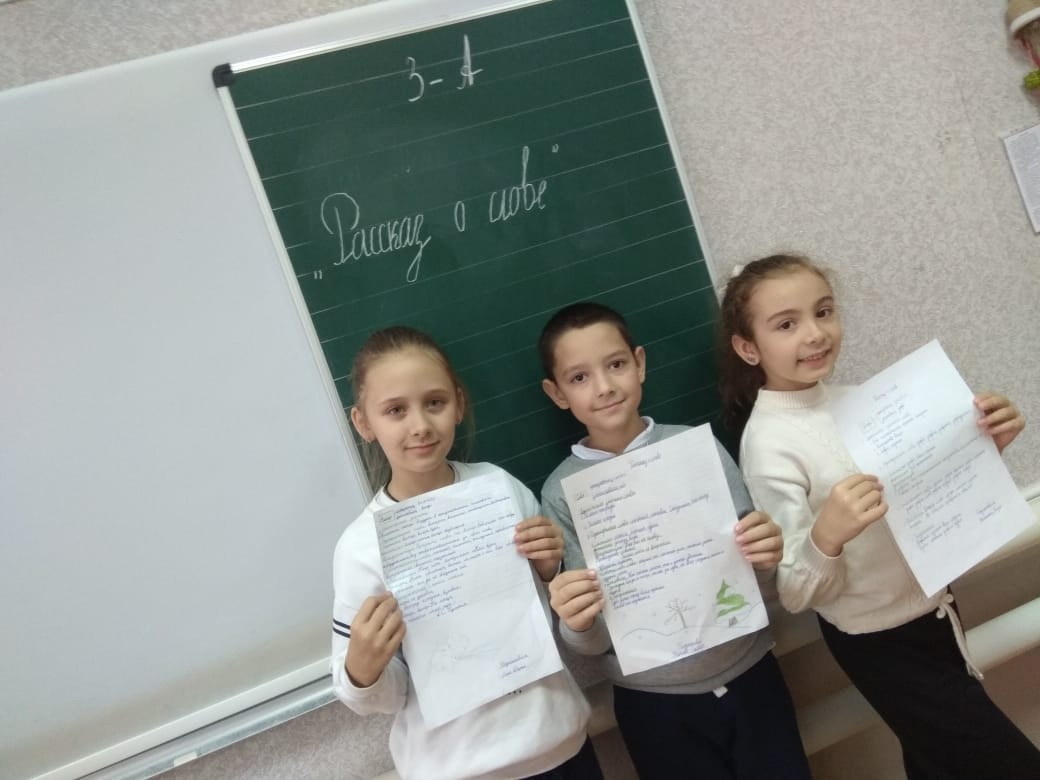 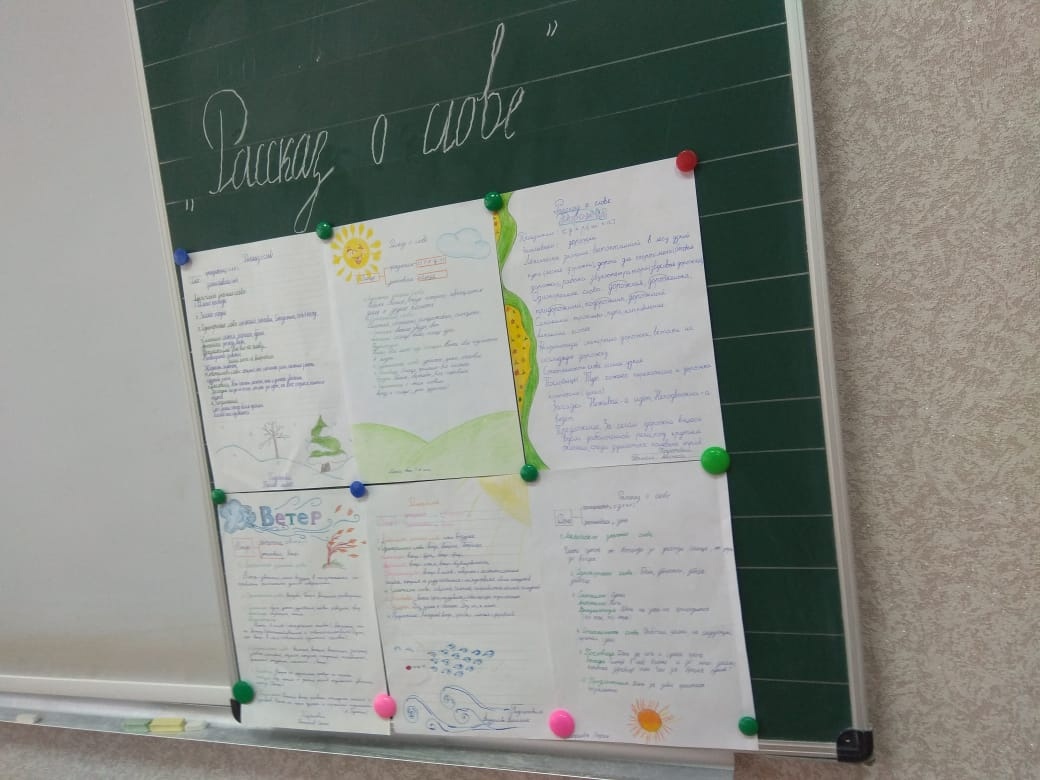 